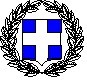 ΑΙΤΗΣΗ - ΥΠΕΥΘΥΝΗ ΔΗΛΩΣΗΧΟΡΗΓΗΣΗΣ ΠΙΣΤΟΠΟΙΗΤΙΚΩΝ ΔΗΜΟΤΟΛΟΓΙΟΥ/ΛΗΞΙΑΡΧΕΙΟΥ ΣΕ ΔΙΚΗΓΟΡΟΥΣ (άρθρο 8 Ν.1599/1986)ΠΡΟΣ(1):	ΔΗΜΟ ΣΥΡΟΥ - ΕΡΜΟΥΠΟΛΗΣΑριθμός Μητρώου/Δικηγορικός Σύλλογος: ____________________________________________________________________Περίπτωση α: Όταν τα αιτούμενα δημοτολογικά και ληξιαρχικά έγγραφα ή στοιχεία αφορούν το πρόσωπο του/της εντολέα του/της προσερχόμενου/ης Δικηγόρου:Με ατομική μου ευθύνη και γνωρίζοντας τις κυρώσεις (3), που προβλέπονται από τις διατάξεις της παρ. 6 του άρθρου 22 του Ν. 1599/1986, δηλώνω ότι εκπροσωπώ τον/την εντολέα μου με στοιχεία: ________________________________________________________________________________________________________________________________ και αιτούμαι, για λογαριασμό του/της, την έκδοση (υπογραμμίστε/κυκλώστε ή σημειώστε αναλόγως): -Πιστοποιητικού  (γέννησης, οικογενειακής κατάστασης, οικογενειακής κατάστασης αρχικής οικογενειακής μερίδας, οικογενειακής κατάστασης στρατολογικής χρήσης,  εντοπιότητας, άλλου: _______________________)-Ληξιαρχικής πράξης _____________________________________________________________________________________________________________________________________________________________________________________________________-Πιστοποιητικό πλησιεστέρων συγγενών για τον/την (Επώνυμο/Όνομα/Όνομα γονέα α’/ Όνομα γονέα β’/Έτος Γέννησης/ Έτος θανάτου):________________________________________________________________________________ ___________________________________________________________________________________________________________Σημείωση: Δικαίωμα υποβολής της αίτησης για τη χορήγηση του πιστοποιητικού πλησιεστέρων συγγενών έχουν:α) Ένας/μία από τους/τις πλησιέστερους/ες συγγενείς των θανόντων β) Οι κληρονόμοι των θανόντων με (δημοσιευμένη) διαθήκη.γ) Ο/η έχων/ουσα εξουσιοδότηση ή πληρεξούσιο ενός/μίας εκ των πλησιεστέρων συγγενών του/της θανόντος/ουσης. δ) Οποιοσδήποτε/οποιαδήποτε άλλος/η μπορεί να τεκμηριώσει την ύπαρξη εννόμου συμφέροντος. Σε περίπτωση που η διάγνωση του εννόμου συμφέροντος καθίσταται δυσχερής, η έκδοση του πιστοποιητικού μπορεί να γίνει κατόπιν παραγγελίας του/της αρμόδιου/ας Εισαγγελέα.Περίπτωση β: Όταν τα αιτούμενα δημοτολογικά και ληξιαρχικά έγγραφα ή στοιχεία αφορούν τρίτο πρόσωπο (λ.χ. αντίδικο ή άλλο) και όχι τον/την εντολέα του/της προσερχόμενου/ης Δικηγόρου:Με ατομική μου ευθύνη και γνωρίζοντας τις κυρώσεις (3), που προβλέπονται από τις διατάξεις της παρ. 6 του άρθρου 22 του Ν. 1599/1986, δηλώνω ότι εκπροσωπώ τον/την εντολέα μου με στοιχεία: ________________________________________________________________________________________________________________________________ και αιτούμαι, την έκδοση πιστοποιητικού/ών που αφορούν αντίδικο με στοιχεία: __________________________________________________________________________________________________________________________________________________________________________Συγκεκριμένα αιτούμαι την έκδοση (υπογραμμίστε/κυκλώστε ή σημειώστε αναλόγως): -Πιστοποιητικού  (γέννησης, οικογενειακής κατάστασης, οικογενειακής κατάστασης αρχικής οικογενειακής μερίδας, οικογενειακής κατάστασης στρατολογικής χρήσης,  εντοπιότητας, άλλου: _______________________)_________________________________________________________________________________________________________________________________________________________________________________________________________________________________________________________________________________________________________________________________-Ληξιαρχικής πράξης ________________________________________________________________________________________________________________________________________________________________________________________________________________________________________________________________________________________________________________-Πιστοποιητικό πλησιεστέρων συγγενών για τον/την (Επώνυμο/Όνομα/Όνομα γονέα α’/ Όνομα γονέα β’/Έτος Γέννησης/ Έτος θανάτου):________________________________________________________________________________ ___________________________________________________________________________________________________________Συνημμένα υποβάλλω τα κάτωθι, προς απόδειξη του εννόμου συμφέροντος του/της εντολέα μου:1.2.3.4.(1) Αναγράφεται από τον/την ενδιαφερόμενο/η πολίτη η Αρχή ή η Υπηρεσία του δημόσιου τομέα, που απευθύνεται η αίτηση. (2) Αναγράφεται ολογράφως. (3) «Όποιος εν γνώσει του δηλώνει ψευδή γεγονότα ή αρνείται ή αποκρύπτει τα αληθινά με έγγραφη υπεύθυνη δήλωση του άρθρου 8 τιμωρείται με φυλάκιση τουλάχιστον τριών μηνών. Εάν ο υπαίτιος αυτών των πράξεων σκόπευε να προσπορίσει στον εαυτόν του ή σε άλλον περιουσιακό όφελος βλάπτοντας τρίτον ή σκόπευε να βλάψει άλλον, τιμωρείται με κάθειρξη μέχρι 10 ετών. (4) Σε περίπτωση ανεπάρκειας χώρου η δήλωση συνεχίζεται στην πίσω όψη της και υπογράφεται από τον δηλούντα ή την δηλούσα.      ΕΝΗΜΕΡΩΣΗ ΓΙΑ ΤΗΝ ΕΠΕΞΕΡΓΑΣΙΑ των ΠΡΟΣΩΠΙΚΩΝ ΔΕΔΟΜΕΝΩΝ άρθρα 12 - 14 του Κανονισμού (ΕΕ) 2016/679 Το ΝΠΔΔ-ΟΤΑ Α' βαθμού με την επωνυμία «Δήμος Σύρου - Ερμούπολης», που εδρεύει στην Ερμούπολη Σύρου (Πλατεία Μιαούλη, ΤΚ 841 00, Τηλέφωνο: 2281361000), όπως νόμιμα εκπροσωπείται από τον κ. Δήμαρχό του, ενημερώνει με το παρόν, και σύμφωνα με τις διατάξεις της κείμενης νομοθεσίας περί προστασίας δεδομένων προσωπικού χαρακτήρα (ΔΠΧ) και ιδιαιτέρως του Κανονισμού (ΕΕ) 2016/679-Γενικός Κανονισμός Προστασίας Δεδομένων και του Ν.4624/2019, υπό την ιδιότητά του ως «Υπεύθυνος Επεξεργασίας» το φυσικό πρόσωπο που συμπληρώνει και υπογράφει την ως άνω Δήλωση (εφεξής καλούμενο «Υποκείμενο των Δεδομένων»-ΥτΔ), ότι ο ίδιος ο ΟΤΑ και οι αρμόδιες Υπηρεσίες-Διευθύνσεις-Τμήματα-Γραφεία αυτού, συλλέγει, επεξεργάζεται και τηρεί τα δεδομένα προσωπικού χαρακτήρα που αναφέρονται στο έντυπο της 	Δήλωσης, τα οποία αυτοβούλως και για την ικανοποίηση των αιτημάτων του υποβάλλει ο/η δηλών/ούσα – «Υποκείμενο των Δεδομένων».Σύρος, ________________/20__Ο/Η ΑΙΤΟΥΜΕΝΟΣ/Η(υπογραφή)ONOMA :ΕΠΩΝΥΜΟ:Όνομα και Επώνυμο πατέρα ή μητέρας (γονέας α’):Όνομα και Επώνυμο πατέρα ή μητέρας (γονέας β’):Ημερομηνία γέννησης(2):Τόπος Γέννησης:Αριθμός Δελτίου Ταυτότητας:ΑΦΜ:                                          ΑΜΚΑ:Τόπος Κατοικίας:Οδός:                                                         Αριθ:	          ΤΚ:  Τηλέφωνο:Email:Δραστηριότητα επεξεργασίας ΔΠΧΣυλλογήΧρήσηΑποθήκευσηΥποκείμεναΔηλών/ούσαΔεδομένα που υποβάλλονται σε επεξεργασίαΔηλών/ούσα:Στοιχεία επικοινωνίας: Όνομα, Επώνυμο, Δ/νση κατοικίας (Οδός, αριθμ., ΤΚ), Τηλέφωνο, emailΠροσωπικά στοιχεία: Πατρώνυμο, Μητρώνυμο, Τόπος Γέννησης, Ημερομηνία Γέννησης, ΑΔΤ, ΑΦΜ, ΑΜΚΑΣκοπός επεξεργασίας ΔΠΧΕπεξεργασία/διεκπεραίωση αιτήματοςΑνάγκη επικοινωνίας με το ΥτΔΝομική βάση επεξεργασίας ΔΠΧΕπεξεργασία απαραίτητη για τη συμμόρφωση με έννομη υποχρέωση του Υπεύθυνου Επεξεργασίας (ΓΚΠΔ άρθρο 6 § 1γ)Χρόνος διατήρησης ΔΠΧΔιατήρηση στο αρμόδιο Τμήμα-Γραφείο για απαραίτητο χρονικό διάστημα διάρκειας για διάστημα που απαιτείται από την οικεία νομοθεσία – Ασφαλής αρχειοθέτηση και στη συνέχεια, ασφαλής καταστροφή των ΔΠΧ δυνάμει νομοθετικών διατάξεων (πχ. ΠΔ 480/1985)Δικαιώματα ΥτΔ*Πρόσβαση (ΓΚΠΔ άρθρο 15)Διόρθωση (ΓΚΠΔ άρθρο 16)Περιορισμός της επεξεργασίας (ΓΚΠΔ άρθρο 18)*υπό τους όρους της κείμενης νομοθεσίαςΤρόπος άσκησης δικαιωμάτων ΥτΔμε επιστολή στη διεύθυνση «Δήμος Σύρου Ερμούπολης» (Πλατεία Μιαούλη, ΤΚ 841 00, Τηλέφωνο: 2281361000)με ηλεκτρονικό μήνυμα στη διεύθυνση που υπάρχει στην ιστοσελίδα του Δήμου dimos@syros-ermoupolis.grΠεραιτέρω Διαβίβαση – ΕχεμύθειαΚαταρχήν απαγορεύεται η περαιτέρω διαβίβαση.Διαβίβαση δύναται να πραγματοποιηθεί κατά την συμμόρφωση του Υπευθύνου Επεξεργασίας δυνάμει του ΓΚΠΔ άρθρο 6 §1γ και του αρ. 26 Ν. 4624/2019, όπως ισχύειΔικαίωμα καταγγελίας στην ΑΠΔΠΧμέσω συμπλήρωσης ηλεκτρονικής φόρμας (όπως περιγράφεται στο https://www.dpa.gr/el/polites/katagelia_stin_arxi)ηλεκτρονικά με αποστολή στο email: complaints@dpa.grμε ταχυδρομική αποστολή στα γραφεία της Αρχής: Αρχή Προστασίας Δεδομένων Προσωπικού Χαρακτήρα, Λ. Κηφισίας 1-3, 115 23 Αθήνα.με αυτοπρόσωπη υποβολή στα γραφεία της Αρχής (1ος όροφος). Ώρες κοινού στο γραφείο πρωτοκόλλου: 09:00 – 13:00